Муниципальное бюджетное учреждение дополнительного образованияЦентр развития творчества детей и юношества «Радуга»Левобережный районСтудия дошкольного образования «Малышок»Открытое занятиеТема: «Формирование творческого интереса к осмыслению окружающего мира. «Путешествие в весеннюю сказку» (выполнение задания в технике аппликация)»(для детей 6-ти летнего возраста)                                                                  Педагог дополнительного образования:                                                    Терновая Надежда НиколаевнаВоронеж 2023Тема занятия: Формирование творческого интереса к осмыслению окружающего мира. «Путешествие в весеннюю сказку».Продолжительность занятия 30 минут. Тип занятия: систематизация и обобщение изученного материала.Цель: Выработка умений использования полученных ранее знаний и выполнение заданий по творческому замыслу. Задачи:Обучающие: - расширить знания учащихся о весенних изменениях в природе; - формировать навыки выполнения творческих заданий по предлагаемой теме; - формировать навыки выполнения работы самостоятельно по творческому замыслу; - формировать устойчивый интерес к знаниям.Развивающие: - развивать интеллектуальные и познавательные способности учащихся;- развить мелкую моторику рук и зрительно-двигательную координацию;- развить память, воображение, фантазию и наблюдательность;- развить интерес учащихся к новым творческим заданиям;- развить навыки работы с ножницами, клеем и цветной бумагой.Воспитательные:- воспитать чувство ответственности за порученное дело; - воспитать любовь и заботливое отношение к природе; - воспитать умение работать в коллективе, доброжелательность, чувство товарищества и взаимоуважение.Форма проведения занятия: интегрированное занятие.Методы проведения занятия:- словесный (рассказ-объяснение, беседа, разгадывание загадок, прочтение «волшебного» письма, опрос); - наглядный (демонстрация весенних пейзажей на доске, демонстрация иллюстрации сказочной «Весны», разнообразных цветов, демонстрация «волшебной» карты, демонстрация «волшебного» пенечка и видео-послание героини «Весны» к учащимся);- практический (работа с раздаточным материалом, работа с шаблоном, работа с ножницами, клеем и цветной бумагой, выполнение полученного творческого задания);- игровой (проигрывание музыкальных отрывков с целью создания атмосферы, физкультминутка).ТСО и оборудование: - для педагога (ноутбук, дидактический материал, «волшебная» карта и пенёчек, «волшебное» письмо); - для детей (простой карандаш, клей-карандаш, цветная бумага, ножницы, шаблоны, раздаточный материал).План занятия1.Вступительная часть:а) Организационный момент (приветствие, объявление темы, техника безопасности) – 2 минуты;б) Мотивация учебной деятельности обучающихся на учебном занятии (демонстрация видео-послания) – 5 минут; в) Подготовка к основному этапу занятия (проверка готовности учащихся к занятию, проверка рабочих мест) – 2 минуты. 2. Основная часть:г) Проведение беседы о весенних цветах (демонстрация основного дидактического материала, показ слайд-шоу с цветами, разгадывание загадок) – 5 минут; д) Подготовка к воспроизведению задания (объявление порядка работы, прогнозирование конечного результата) – 2 минуты; е) Воспроизведение творческого задания, усвоение новых знаний и умений (беседа, выполнение творческих заданий, физкультминутка, опрос воспитанников) – 10 минут.ж) Характеристика работы детей – 2 минуты. 3. Заключительная часть:Подведение итогов – 2 минуты. Ход занятия1.Вступительная часть:а) Организационный момент; Педагог: Здравствуйте, ребята!Дети: Здравствуйте!Педагог: Сегодня мы отправимся с вами в путешествие, и тема занятия будет называться – «Путешествие в весеннюю сказку».  Помните о правилах поведения: нельзя перебивать учителя, кричать, бегать, толкаться, если хотим что-то сказать, то поднимаем руку. Договорились?Дети: Да!Педагог: Замечательно!б) Мотивация учебной деятельности обучающихся на учебном занятии;(Педагог включает приятную музыку для поддержания темы занятия).Педагог: Поможет нам в нашем путешествии одна замечательная красавица. Давайте я загадаю загадку, а вы угадаете кто же это: Рыхлый снег на солнце тает, Ветерок в ветвях играет,                                               Звонче птичьи голоса – Значит, к нам пришла…Дети: Весна!Педагог: Правильно, ребята! А теперь, внимание на экран. (Педагог включает видео-послание сказочной красавицы «Весны», записанное для ребят).Весна: Здравствуйте, лучики ясные! Вот и пришла Весна настоящая! Птицы прилетели, поют, гнёздышки вьют. Звери дикие проснулись от спячки зимней, букашки да жучки тоже. А почки на деревьях какие большие, набухли уже и вот-вот появятся молодые листики. Снег уже растаял и уже появляются первые цветы. Красоту такую надо беречь, заботиться о природе. Ребята, вы можете попасть ко мне на весеннюю поляну прямо сейчас, надо только всем закрыть ладошками глазки, и представить, как пушистые облака уносят вас на встречу приключениям! (Видео-послание закончилось. Педагог показывает на своём примере, как надо закрыть глаза. Звучит музыкальный отрывок из мультфильма «Трям! Здравствуйте!». Педагог вешает на доску «волшебную» карту).в) Подготовка к основному этапу проведения занятия;Педагог: Откройте глаза! И посмотрите где мы оказались – в самом начале тропы, которая приведёт нас на весеннюю поляну. Видимо, чтобы добраться, нам надо выполнить несколько заданий. Посмотрите внимательно – у всех на столе есть ножницы, клей, простой карандаш, зелёная и белая бумага?Дети: Всё есть.Педагог: Замечательно, ребята!2.Основная часть:г) Проведение беседы о весенних растениях и цветах;Педагог: Видите эти пустые места? (Педагог указкой показывает на карте на поляны без цветов).Дети: Да.Педагог: Давайте украсим их первыми цветами, поможем «Весне» в её интересной работе. Подождите, а как же мы будем украшать, если не знаем даже названья цветка? А может быть знаем?Дети: Знаем! Подснежник!Педагог: Правильно! Именно его мы и сделаем, и прикрепим потом на нашу карту. (Педагог показывает самый левый участок карты, на котором есть пустая поляна).Педагог: А как же выглядит подснежник!Дети: Беленький, маленький, красивый.Педагог: Правильно! (Педагог включает первый слайд и демонстрирует Подснежник). Подснежник занесён в самую большую книгу, она защищает все растения, которых осталось очень мало – называется эта книга «Красная». Поэтому нужно беречь подснежники и рвать их не надо. Отгадайте, ребята, какие ещё цветы появляются весной? (Педагог продолжает слайд-шоу весенних цветов, и предлагает отгадать короткие загадки с названиями этих цветов).Педагог: Лишь пригрело солнце ярко, но совсем ещё не жарко.                                 Разноцветный сарафан одевает наш…Дети: Тюльпан!                                                            Педагог: Правильно! Нам запах свежести лесной, приносит позднею весной.Цветок душистый, нежный, из кисти белоснежной. Что за цветок?Дети: Ландыш!Педагог: Да! Капля солнца, а вокруг голубых ресничек круг.                                 Смотрит пристально и чутко прямо в сердце…Дети: Незабудка!Педагог: Верно! Жёлтую надел он маску и на бал зовёт нас в сказку.Головой склоняясь вниз, всех приветствует…Дети: Нарцисс!Педагог: Какие вы молодцы! А теперь вы увидите замечательный цветок, который называется Пролесок.(Педагог демонстрирует последний слайд с цветком Пролеском).Педагог: Я думаю, мы готовы двигаться дальше и начать уже украшать лесную поляну.д) Подготовка к воспроизведению задания; Педагог: А, что это за пенёчек такой «волшебный» появился? Что-то сразу я его не заметила. У него внутри что-то есть! Это, наверное, приготовила нам наша сказочница «Весна»! (Педагог достаёт из пенёчка готовые подснежники из бумаги, готовые стебельки и шаблоны, а затем раздаёт каждому ученику для дальнейшего выполнения творческого задания). У каждого из вас есть готовый цветок подснежника, глядя на который, вам будет легче вспомнить то, как его склеивать; есть готовые стебельки, а также шаблоны лепестков и листиков, которые вам надо будет обвести и вырезать. (Педагог демонстрирует поэтапное выполнения цветка из бумаги и настраивает на хороший результат).е) Воспроизведение творческого задания, усвоение новых знаний и умений;Педагог: Начнем же украшать первую поляну подснежниками! Ребята, как только вы выполните подснежник подходите к доске и приклеивайте его на нашу первую поляну. (Педагог включает спокойную музыку - пение птиц, шум деревьев – на время выполнения творческого задания. Учащиеся выполняют творческое задание, и каждый приклеивает свой цветок по своему усмотрению на левую сторону карты). Другое дело, сразу как будто потеплело даже. Посмотрите, что я нашла на нашей карте! Это «волшебное» письмо, и вот что в нём написала «Весна»: - «Как красиво всё украсили, порадовали меня, спасибо вам большое!» Педагог: Ну что ж ребята, вы молодцы! Давайте теперь встанем со стульев и разомнёмся. (Физкультминутка. Педагог показывает движения, ребята повторяют за ним).Педагог: Вместе по лесу идём, -не спешим, не отстаём.Вот выходим мы на луг (ходьба на месте) -тысяча цветов вокруг! (потягивание)Вот незабудка, василёк, медуница, кашка, клевер.Расстилается ковёр и направо, и налево (наклоны вправо и влево)К небу ручки протянули (руки потягиваем вверх) - позвоночник растянули.Педагог: Молодцы, путешествие продолжается и сейчас мы будем украшать новую поляну ещё одним цветком. (Педагог включает спокойную музыку). Как только у вас получится вырезать и склеить ещё один цветок, возьмите ваш цветок или цветок образец и приклейте на новую поляну.(После того, как учащиеся приклеят цветы, педагог раскрывает карту, на которой появляется много цветов). Педагог: Смотрите, как здорово у нас получилось! Мы украсили весенние поляны цветами, и это действительно сказочно красиво! А вы запомнили названия весенних цветов?  (Педагог проговаривает вместе с учениками названия цветов: Нарцисс, Пролесок, Незабудка, Тюльпан, Ландыш и Подснежник).ж) Характеристика работы детей;Педагог: Вы большие молодцы, ребята! Запомнили, как выполнять своими руками чудесный Подснежник, сможете сделать самостоятельно или ещё лучше – научить делать Подснежник маму и папу?Дети: Да, сможем!Педагог: Я не сомневаюсь. Ребята, у каждого из вас по цветку – возьмите его с собой на память о нашем прекрасном, волшебном путешествии!Дети: Здорово! Спасибо!3.Заключительная часть:Подведение итогов.Педагог: Вот мы и вернулись все, прямо как по волшебству. Молодцы! Вы замечательно выполнили цветы в технике аппликация и украсили ими лесные поляны, и «Весну» порадовали! Расскажите мне теперь пожалуйста, как же надо относиться к природе?Дети: Бережно относиться, любить, не ломать ветки, не рвать цветы, не оставлять после себя мусор.Педагог: Всё правильно. Мы побывали с вами в настоящей весенней сказке, помогли «Весне» - украсили цветами поляны, и теперь вы умеете делать своими руками чудесные цветы, с помощью бумаги, клея и ножниц. Наше занятие подошло к концу. Вы большие молодцы! Поаплодируем друг другу! Приложение   1-й слайд                                                      2-йслайд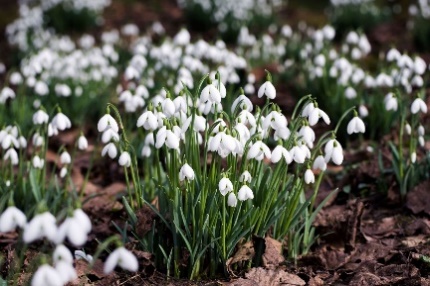 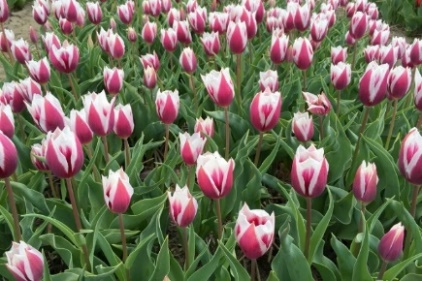   3-й слайд                                                    4-й слайд 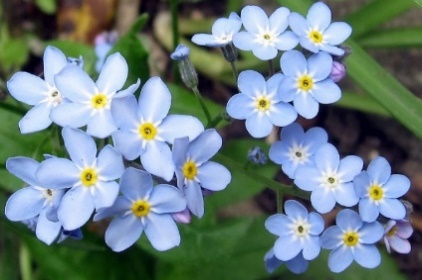 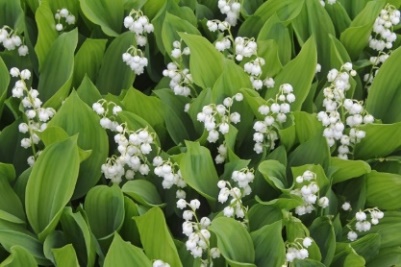   5-й слайд                                                        6-й слайд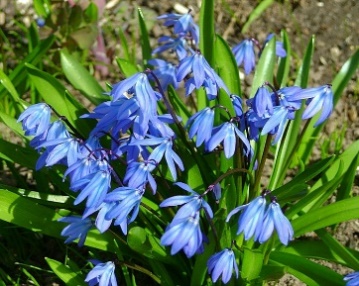 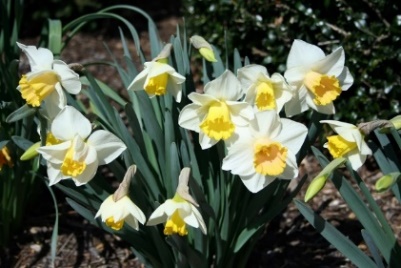 Приложение №1                                       Приложение №2 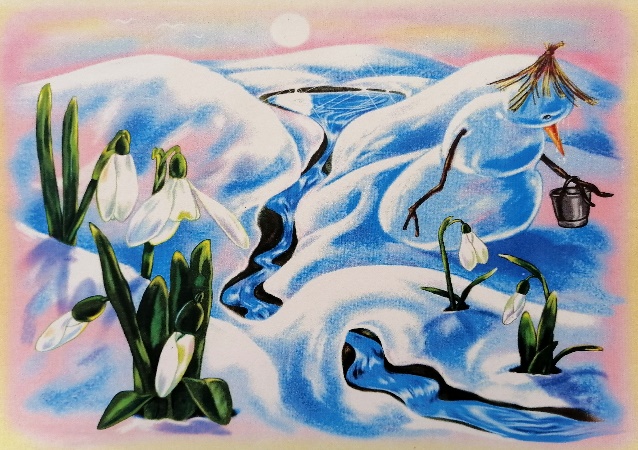 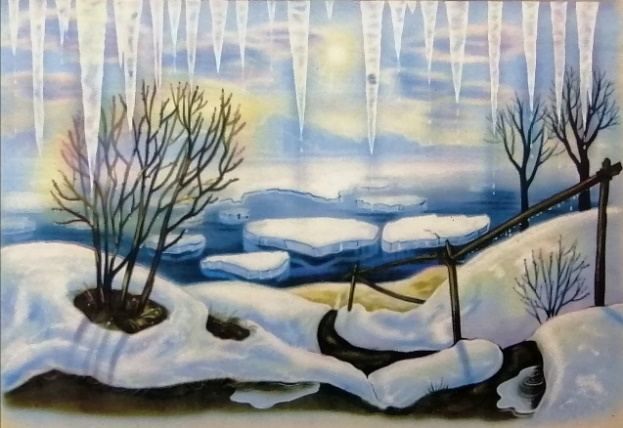 Приложение №3                                          Приложение №4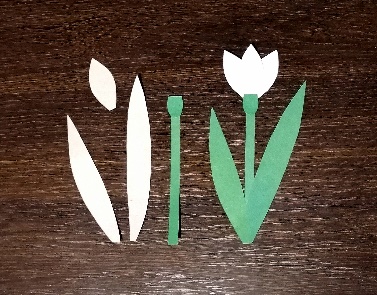 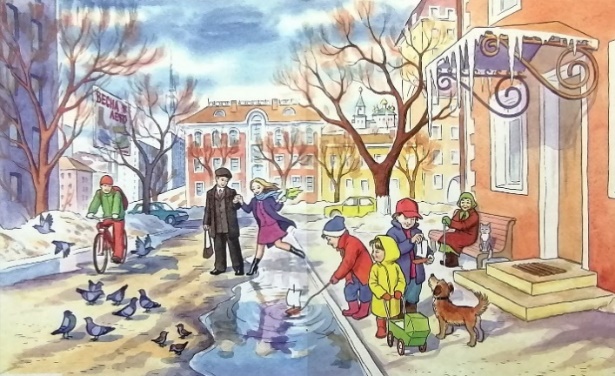 Приложение № 5                                          Приложение № 6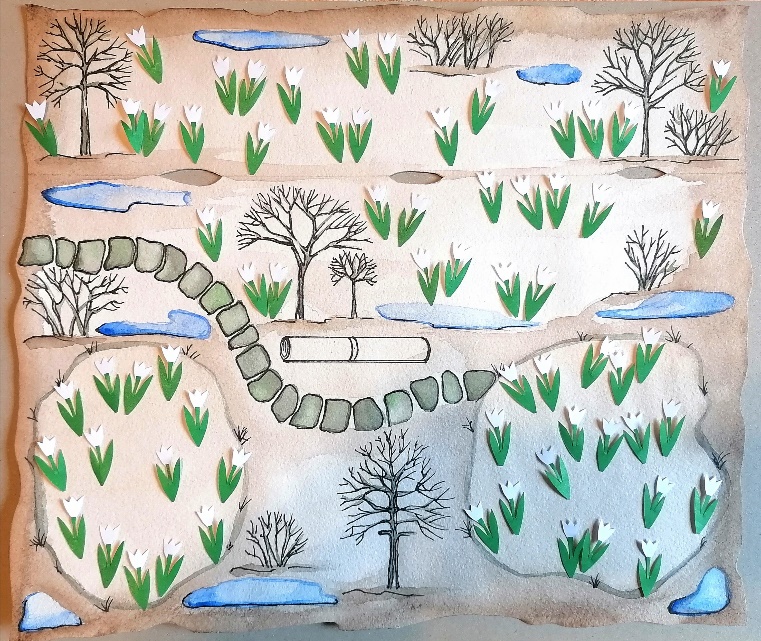 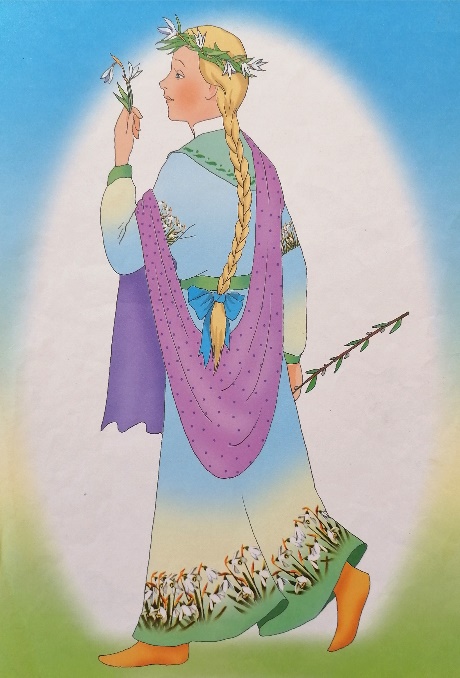 